公益財団法人徳島県勤労者福祉ネットワークハートフル社会貢献基金・Withコロナ緊急助成プログラム申請書ハートフルゆめ基金とくしま　御中申請日：2020 年　　　月　　　日　　　　　　　　　　　　　　　   ※任意団体等で団体印がない場合は、代表者の印鑑を押印してください。（日頃の活動内容・状況について、具体的に記載してください。）（この助成金を活用して＜どのような活動をするのか＞活動の目的や狙い（どのような物・人に向けて、どのような活動をしたいのか）や、地域とのつながり方を含めて具体的な内容をご記入ください。【HPに公開します】（参考資料としてお聞きしています。以下応えていただく内容を理由として「不採択」とすることはありません。）資金調達についてお伺いします。それぞれの資金調達について、どのような取り組みをするのか（したいのか）教えてください。当てはまるものすべてに〇をつけてください。「１の質問で寄付」と答えた方にお伺いします。クラウドファンディングについてお答えください。１．したことがある	２．検討している（する予定）／	したい３．したいが、よくわからない	４．するつもりはない３．現在、資金調達（寄付集めや申請書等）の担当者についてお伺いします。１．いない	　　２．担当者を定める予定が無い	３．担当者を定める予定だが今はいない４．兼任がいる	５．専任がいる		６．わからない６．その他（　　　　　　　　　　　　　　　　　　　　　　　　　　　　　　　　　）４．現在、資金調達等、相談するところ（人）はありますか。（いますか）　　もしあれば、教えてください。１．ある（いない）	２．ない（いない）　　　　　　　それは、どこ（誰）ですか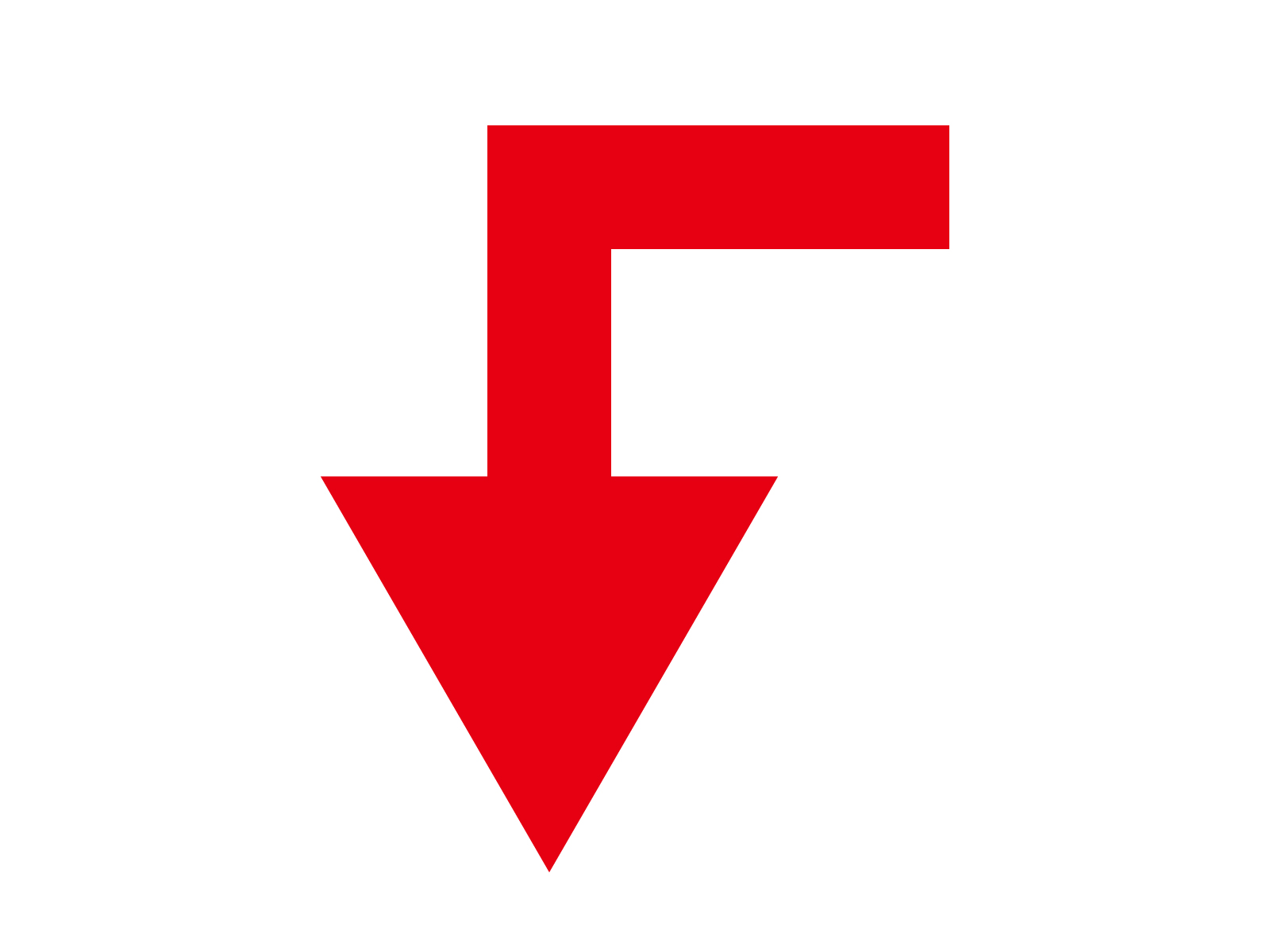 		　（　　　　　　　　　　　　　　　　　　　　　　　　　）別紙「収支予算書.xls」に入力してください。団体名代表者氏名（役職名）（　　　　　　　　　　　　　）（　　　　　　　　　　　　　）（　　　　　　　　　　　　　）（印）団体所在地住所　〒住所　〒住所　〒住所　〒Tel　　　-　Fax　　　　-　　　　　-　　　　-　　　　　-Email：　　　　　　　　　　　　　　　＠　　　　　　　　　　　　　　　＠　　　　　　　　　　　　　　　＠　　　　　　　　　　　　　　　＠ホームページなし　　　　□　ありhttp://https://http://https://http://https://SNSSNSで発信している場合はレを入れてください。□Facebook　　□Twitter　　　□Instagram　　　□LINE＠　　　□その他（　　　　　）SNSで発信している場合はレを入れてください。□Facebook　　□Twitter　　　□Instagram　　　□LINE＠　　　□その他（　　　　　）SNSで発信している場合はレを入れてください。□Facebook　　□Twitter　　　□Instagram　　　□LINE＠　　　□その他（　　　　　）SNSで発信している場合はレを入れてください。□Facebook　　□Twitter　　　□Instagram　　　□LINE＠　　　□その他（　　　　　）担当者連絡先氏名携帯電話　　　　-　　　　　-　　　　-　　　　　-担当者連絡先Email　　　　　　　　　　　　　　　＠Email　　　　　　　　　　　　　　　＠Email　　　　　　　　　　　　　　　＠Email　　　　　　　　　　　　　　　＠１．団体の事業内容（日頃の取り組みについて）　　　　　＊10～20行程度でご記入ください。２．助成金の応募（原則1回）　　　　　　　　　　　　　　＊１頁以内でご記入ください。申込金額（税込・上限は100,000円です）申込金額（税込・上限は100,000円です）　　　　　　円　　　助成金の使用期間を記入（最長１年間）　　　　　年　　　月　　　日～　　　　年　　　月　　　日　　　　　　年　　　月　　　日～　　　　年　　　月　　　日　以下に必要な理由と期間後の計画を具体的にご記入ください。以下に必要な理由と期間後の計画を具体的にご記入ください。以下に必要な理由と期間後の計画を具体的にご記入ください。本助成金以外の費用の＜調達方法＞をご記入ください。本助成金以外の費用の＜調達方法＞をご記入ください。本助成金以外の費用の＜調達方法＞をご記入ください。４．今後の資金調達について該当する選択肢に○を付けてください。４．今後の資金調達について該当する選択肢に○を付けてください。４．今後の資金調達について該当する選択肢に○を付けてください。現在取り組んでいる今後取り組む予定検討中取り組むつもりはないわからない（未定）寄付金会費助成金・補助金事業収入融資４．実施予算             　　　　　　　　　　　　　　　